                 ҠАРАР                                                      ПОСТАНОВЛЕНИЕ        «24» июль  2018 й.                 №34                    «24» июля  2018г.Об утверждении Порядка формирования и ведения реестра муниципальных услуг (функций) сельского поселенияУдельно-Дуванейский сельсовет муниципального районаБлаговещенский район Республики БашкортостанВ соответствии с Федеральным законом от 06.10.2003 №131-ФЗ "Об общих принципах организации местного самоуправления в Российской Федерации", Бюджетным кодексом Российской Федерации, Федеральным законом от 27.07.2010 №210-ФЗ "Об организации предоставления  государственных и муниципальных услуг",  Администрация сельского поселения Удельно-Дуванейский сельсовет муниципального района Благовещенский район Республики БашкортостанПОСТАНОВЛЯЕТ:1. Утвердить Порядок  формирования  и ведения Реестра муниципальных услуг (функций) сельского поселения Удельно-Дуванейский сельсовет муниципального района Благовещенский район Республики Башкортостан  согласно приложению.2. Определить, что формирование и ведение Реестра муниципальных услуг (функций) осуществляется специалистом 1 категории администрации сельского поселения Цыпленковой Ириной Генадьевной.3. Настоящее постановление вступает в силу  со дня его официального обнародования на информационном стенде администрации и подлежит  размещению на официальном сайте администрации сельского поселения Удельно-Дуванейский сельсовет.Глава сельского поселенияУдельно-Дуванейский сельсовет                                                        Н.С.ЖилинаПриложение к постановлению администрациисельского поселенияУдельно-Дуванейский сельсоветот  24.07.2018г. № 341. Общие положения      1.1. Настоящий порядок разработан в соответствии с Федеральным законом от 27.07.2010 №210-ФЗ "Об организации предоставления  государственных и муниципальных услуг",  постановлением Правительства Российской Федерации от 24.10.2011 №861 "О федеральных государственных информационных системах, обеспечивающих предоставление в  электронной форме государственных и муниципальных услуг (осуществление функций)", постановлением Правительства Республики Башкортостан  от 03.03.2014 №84 "О государственных информационных системах Республики Башкортостан, обеспечивающих предоставление в электронной форме государственных и муниципальных  услуг ( исполнение функций)" и регулирует процедуры формирования и ведения реестра муниципальных услуг (функций)  (далее -Реестр), формирование сведений для размещения в федеральной государственной информационной системе "Федеральный реестр государственных и муниципальных услуг (функций)" (далее -ФГИС "Федеральный реестр") и Республиканской информационной системе  "Реестр государственных и муниципальных услуг (функций)" (далее -Республиканский реестр).       1.2. Формирование и ведение Реестра осуществляется в целях систематизации информации о муниципальных услугах (Функциях), предоставляемых администрацией    сельского поселения Удельно-Дуванейский сельсовет муниципального района Благовещенский район Республики Башкортостан и об услугах, предоставляемых муниципальными учреждениями и другими организациями сельского поселения Удельно-Дуванейский сельсовет муниципального района Благовещенский район Республики Башкортостан, участвующими  в предоставлении муниципальных услуг.      1.3. Реестр содержит сведения:       1) о муниципальных услугах (функций), предоставляемых администрацией сельского поселения Удельно-Дуванейский сельсовет муниципального района Благовещенский район Республики Башкортостан.       2) об услугах, которые являются необходимыми и обязательными для предоставления муниципальных услуг администрацией сельского поселения Удельно-Дуванейский сельсовет муниципального района Благовещенский район Республики Башкортостан и предоставляются организациями, участвующими в  предоставлении муниципальных услуг, включенных в перечень, утвержденный решением Совета сельского поселения Удельно-Дуванейский сельсовет муниципального района Благовещенский район Республики Башкортостан,       3) об услугах,  предоставляемых муниципальными учреждениями и другими организациями, в которых размещается муниципальное задание (заказ), и включенных в перечень, установленный Правительством Российской Федерации.       4) о муниципальных функциях, исполняемых администрацией сельского поселения Удельно-Дуванейский сельсовет муниципального района Благовещенский район Республики Башкортостан.       1.4. Раздел справочной информации содержит сведения о структурных подразделениях администрации сельского поселения Удельно-Дуванейский сельсовет муниципального района Благовещенский район Республики Башкортостан, муниципальных учреждениях, других организациях, участвующих в предоставлении муниципальных услуг (функций) на территории сельского поселения Удельно-Дуванейский сельсовет муниципального района Благовещенский район Республики Башкортостан.       1.5. Реестр ведется в бумажной и электронной форме.       1.6. Сведения реестра подлежат размещению в федеральной государственной информационной системе "Федеральный реестр государственных и муниципальных услуг (функций)"  и Республиканской информационной системе "Реестр государственных и муниципальных услуг (функций)".       1.7. Реестр размещается на официальном сайте администрации сельского поселения Удельно-Дуванейский сельсовет муниципального района Благовещенский район Республики Башкортостан в сети Интернет www.duvanblag-rb.ru.       1.8. Сведения из Реестра предоставляются федеральными органами исполнительной власти, органам государственных внебюджетных фондов, исполнительными органами государственной власти субъектов Российской Федерации, органами местного самоуправления, иными организациями, а также физическим лицам по их запросу на безвозмездной основе.2. Формирование и ведение Реестра       2.1. Реестр состоит из перечней:       1) Перечень муниципальных услуг, предоставляемых администрацией сельского поселения Удельно-Дуванейский сельсовет муниципального района Благовещенский район Республики Башкортостан, утвержденный постановлением администрации сельского поселения Удельно-Дуванейский сельсовет муниципального района Благовещенский район Республики Башкортостан (по форме согласно Приложению №1);       2) Перечень услуг, которые являются необходимыми и обязательными для предоставления муниципальных услуг администрацией сельского поселения Удельно-Дуванейский сельсовет муниципального района Благовещенский район Республики Башкортостан  и предоставляются организациями, участвующими в предоставлении муниципальных услуг, утвержденный решением Совета сельского поселения Удельно-Дуванейский сельсовет муниципального района Благовещенский район Республики Башкортостан ;       3) Перечень услуг, оказываемых муниципальными учреждениями и иными организациями, в которых размещается муниципальное задание (заказ), выполняемое (выполняемый) за свет средств местного бюджета, утвержденный постановлением администрации сельского поселения Удельно-Дуванейский сельсовет муниципального района Благовещенский район Республики Башкортостан (по форме  согласно Приложению №2).;      4) Перечень муниципальных функций, исполняемых администрацией сельского поселения Удельно-Дуванейский сельсовет муниципального района Благовещенский район Республики Башкортостан, утвержденный постановлением администрации сельского поселения Удельно-Дуванейский сельсовет муниципального района Благовещенский район Республики Башкортостан (по форме согласно приложению №3).       2.2.  В Реестр не включаются сведения о функциях, не предусматривающих взаимодействие с физическими и юридическими лицами, а также сведения об услугах, предоставляемых муниципальными учреждениями сельского поселения Удельно-Дуванейский сельсовет муниципального района Благовещенский район Республики Башкортостан, не включенных в перечни, утвержденные Правительством Российской Федерации и Правительством Республики Башкортостан.       2.3. Формирование и ведение Реестра осуществляется уполномоченным органом.       2.4. При формировании и ведении Реестра уполномоченный орган осуществляет:       1) сбор и анализ предложений, поступающих от отраслевых (функциональных) органов и структурных подразделений администрации сельского поселения Удельно-Дуванейский сельсовет муниципального района Благовещенский район Республики Башкортостан, в том числев отношении их подведомственных муниципальных учреждений, предоставляющих муниципальные услуги;       2) контроль за соблюдением Порядка формирования и ведения Реестра;      3) размещение сведений из Реестра на официальном сайте администрации сельского поселения Удельно-Дуванейский сельсовет муниципального района Благовещенский район Республики Башкортостан в сети Интернет www.duvanblag-rb.ru.       4) формирование сведений о муниципальных услугах (функциях) для  размещения их в ФГИС "Федеральный реестр" и Республиканском реестре.       2.5. Формирование и ведение реестра включает в себя следующее процедуры:       включение сведений в перечни;       внесение изменений и дополнений в  сведения, содержащиеся в        перечнях;       исключение сведений из перечней.       2.6. Включение, внесение изменений и дополнений или исключение сведений из перечней, указанных в подпунктах 1, 3 и 4 пункта 2.1. осуществляется постановлением администрации сельского поселения Удельно-Дуванейский сельсовет муниципального района Благовещенский район Республики Башкортостан.      Включение, внесение изменений и дополнений или исключения сведений из перечня, указанного в подпункте 2 пункта 2.1. осуществляется решением Совета сельского поселения Удельно-Дуванейский сельсовет муниципального района Благовещенский район Республики Башкортостан.       2.7. Основанием для включения, изменения и дополнения или исключения сведений из перечней, указанных в подпунктах 1-4 пункта 2.1. являются федеральные законы и иные нормативные правовые акты Российской Федерации, Республики Башкортостан, муниципальные правовые акты администрации сельского поселения Удельно-Дуванейский сельсовет муниципального района Благовещенский район Республики Башкортостан, которыми соответственно устанавливаются, изменяются или прекращаются полномочия по предоставлению муниципальной услуги (функции).        2.8. Ответственность за актуальность сведений, содержащихся в перечнях, возлагается на руководителей отраслевых (функциональных) органов и структурных подразделений администрации сельского поселения Удельно-Дуванейский сельсовет муниципального района Благовещенский район Республики Башкортостан, ответственных за предоставление муниципальных услуг (функций) и (или) размещающих муниципальные задания (заказ) в муниципальных учреждениях и других организациях.       2.9. В срок, не превышающий десяти рабочих дней со дня официального опубликования нормативного правового акта, устанавливающего порядок предоставления муниципальной услуги (исполнения функций), отменяющего или изменяющего условия предоставления муниципальной услуги (исполнения функции), сведения о которой включены в Реестр (либо требуется внесение в Реестр), отраслевые (функциональные) органы и структурные подразделения администрации сельского поселения Удельно-Дуванейский сельсовет муниципального района Благовещенский район Республики Башкортостан, муниципальные учреждения сельского поселения Удельно-Дуванейский сельсовет муниципального района Благовещенский район Республики Башкортостан,  другие организации, ответственные за предоставление муниципальной услуги, осуществляют предоставление сведений о новой услуге или об изменений сведений, включенных в Реестр, а также предложения по внесению изменений в Реестр.       Сведения о новой услуге (функции) или об изменении сведений, включенных в реестр, а также предложения по внесению изменений в Реестр направляются в виде служебной записки на имя заведующий сектором 
по оказанию муниципальных услуг администрации муниципального района Благовещенский район Республики Башкортостан, курирующего деятельность уполномоченного органа.       2.10. Уполномоченный орган проверяет содержание предоставленных сведений об услугах (функциях) на соответствие нормативным правовым актам, регулирующим предоставление муниципальных услуг (функций), а также их полноту в течении пяти рабочих дней со дня предоставления таких сведений.       2.11. В случае если по результатам проверки выявлены нарушения уполномоченный орган не позднее двух рабочих дней со дня выявления таких нарушений  направляет соответствующему отраслевому (функциональному) органу или структурному подразделению администрации сельского поселения Удельно-Дуванейский сельсовет муниципального района Благовещенский район Республики Башкортостан уведомление о допущенных нарушениях с предложением об их устранении и повторном предоставлении включения в Реестр.       2.12. Основанием для исключения сведений о муниципальных услугах (функциях) из Реестра является вступление в силу федеральных законов и иных нормативных правовых актов Российской Федерации, Республики Башкортостан, муниципальных правовых актов сельского поселения Удельно-Дуванейский сельсовет муниципального района Благовещенский район Республики Башкортостан, которыми упразднено предоставление муниципальной услуги (функции).       3. Порядок размещения сведений о муниципальных услугах (функциях) в ФГИС "Федеральный реестр" и Республиканской информационной системе "Реестр государственных и муниципальных услуг (функций)".       3.1.Размещение сведений о муниципальных услугах (функциях), справочной информации в ФГИС "Федеральный реестр" осуществляется в соответствии с Правилами ведения федеральной государственной информационной системы утвержденными Постановлением Правительства Российской Федерации.       3.2. Размещение сведений о муниципальных услугах (функциях), справочной информации в Республиканской информационной системе "Реестр государственных и муниципальных услуг (функций) осуществляется в соответствии с Правилами ведения республиканской информационной, утвержденными Правительством Республики Башкортостан.       3.3. Формирование и предоставление для размещения сведений о муниципальных услугах (функций) в Республиканской информационной системе "Реестр государственных и муниципальных услуг (функций)" осуществляется уполномоченным органом.                                                                                                   Приложение №1                                                                 к Порядку формирования и ведения                                                                           Реестра муниципальных услуг                                                                       сельского поселенияУдельно-Дуванейский сельсоветПеречень муниципальных услуг, предоставляемыхадминистрацией сельского поселения Удельно-Дуванейский сельсовет муниципального района Благовещенский район Республики Башкортостан                                                                                                   Приложение №2                                                                 к Порядку формирования и ведения                                                                           Реестра муниципальных услуг                                                                       сельского поселенияУдельно-Дуванейский сельсоветПеречень услуг, оказываемых муниципальными учреждениями и иными организациями, в которых размещается муниципальное задание (заказ), выполняемое  (выполняемый)за счет средств местного бюджета                                                                                                 Приложение №3                                                                 к Порядку формирования и ведения                                                                           Реестра муниципальных услуг                                                                       сельского поселенияУдельно-Дуванейский сельсоветПеречень муниципальных функций, исполняемыхадминистрацией сельского поселения Удельно-Дуванейский сельсоветБАШКОРТОСТАН РЕСПУБЛИКАhЫБЛАГОВЕЩЕН РАЙОНЫ МУНИЦИПАЛЬ РАЙОНЫНЫҢ   УДЕЛЬНО-ДЫУАНАЙ  АУЫЛ СОВЕТЫ  АУЫЛЫ БИЛӘМӘhЕ ХАКИМИӘТЕ 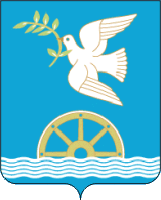 АДМИНИСТРАЦИЯ СЕЛЬСКОГО ПОСЕЛЕНИЯ УДЕЛЬНО-ДУВАНЕЙСКИЙ СЕЛЬСОВЕТМУНИЦИПАЛЬНОГО РАЙОНА БЛАГОВЕЩЕНСКИЙ РАЙОНРЕСПУБЛИКИ   БАШКОРТОСТАН№ п/пНаименование муниципальной услуги Нормативныйправовой акт,регулирующийпредоставление услуги   Наименование отраслевого(функционального) органаили структурногоподразделения ,ответственного за предоставление услуги1231. В сфере1. В сфере1. В сфере1. В сфере1.1.1.2.1.3.2. В сфере2. В сфере2. В сфере2. В сфере2.1.2.2.2.3.№п/пНаименованиеуслугиОтветственные  за формирование муниципального задания (заказа) и предоставление услуг121. В сфере1. В сфере1. В сфере1.1.1.2.1.3.2. В сфере2. В сфере2. В сфере2.1.2.2.2.3.№п/п Наименование муниципальной функции НормативныйПравовой акт, регулирующий исполнение функцииНаименование отраслевого(функционального) органа илиструктурного подразделенияадминистрации сельского поселения, ответственного заисполнение функции 123123